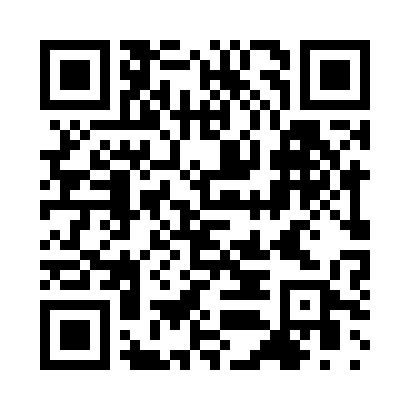 Prayer times for Jutiapa, GuatemalaWed 1 May 2024 - Fri 31 May 2024High Latitude Method: NonePrayer Calculation Method: Muslim World LeagueAsar Calculation Method: ShafiPrayer times provided by https://www.salahtimes.comDateDayFajrSunriseDhuhrAsrMaghribIsha1Wed4:225:3711:573:056:167:272Thu4:225:3711:563:066:167:273Fri4:215:3611:563:076:177:274Sat4:215:3611:563:076:177:285Sun4:205:3511:563:086:177:286Mon4:195:3511:563:086:177:297Tue4:195:3511:563:096:187:298Wed4:185:3411:563:096:187:299Thu4:185:3411:563:106:187:3010Fri4:175:3411:563:116:187:3011Sat4:175:3311:563:116:197:3112Sun4:175:3311:563:126:197:3113Mon4:165:3311:563:126:197:3114Tue4:165:3211:563:136:207:3215Wed4:155:3211:563:136:207:3216Thu4:155:3211:563:146:207:3317Fri4:155:3211:563:146:207:3318Sat4:145:3111:563:156:217:3319Sun4:145:3111:563:156:217:3420Mon4:145:3111:563:166:217:3421Tue4:135:3111:563:166:227:3522Wed4:135:3111:563:176:227:3523Thu4:135:3111:563:176:227:3624Fri4:125:3011:563:176:237:3625Sat4:125:3011:573:186:237:3626Sun4:125:3011:573:186:237:3727Mon4:125:3011:573:196:247:3728Tue4:125:3011:573:196:247:3829Wed4:115:3011:573:206:247:3830Thu4:115:3011:573:206:257:3931Fri4:115:3011:573:206:257:39